In-Person Meeting: Tri-Town Beach CommissionTuesday, January 9, 2024 4:00pm-5:00pmDeerfield Municipal Offices  – Main Meeting Room8 Conway Street, South Deerfield, MA Board/Committee:	Tri-Town Beach CommissionDate:		January 9, 2024		Time: 4:00pm – 5:00pmLocation:	8 Conway Street, South Deerfield, MA 01373AgendaReview last meeting & agenda for current meetingBudget discussionDiscussion on CPA application for docksOpen issues & projects at TTB (new gate, pumps, painting, removal of old docks, etc..)Update on potential uses of TTB for winter, partnerships with Recreation Depts.Update on Heritage approval for water & treatment Miscellaneous items not included on original agenda* The matters listed are those reasonably anticipated by the Chair which may be discussed at the meeting. Not all items listed may in fact be discussed, and other items not listed may also be brought up for discussion to the extent permitted by law.   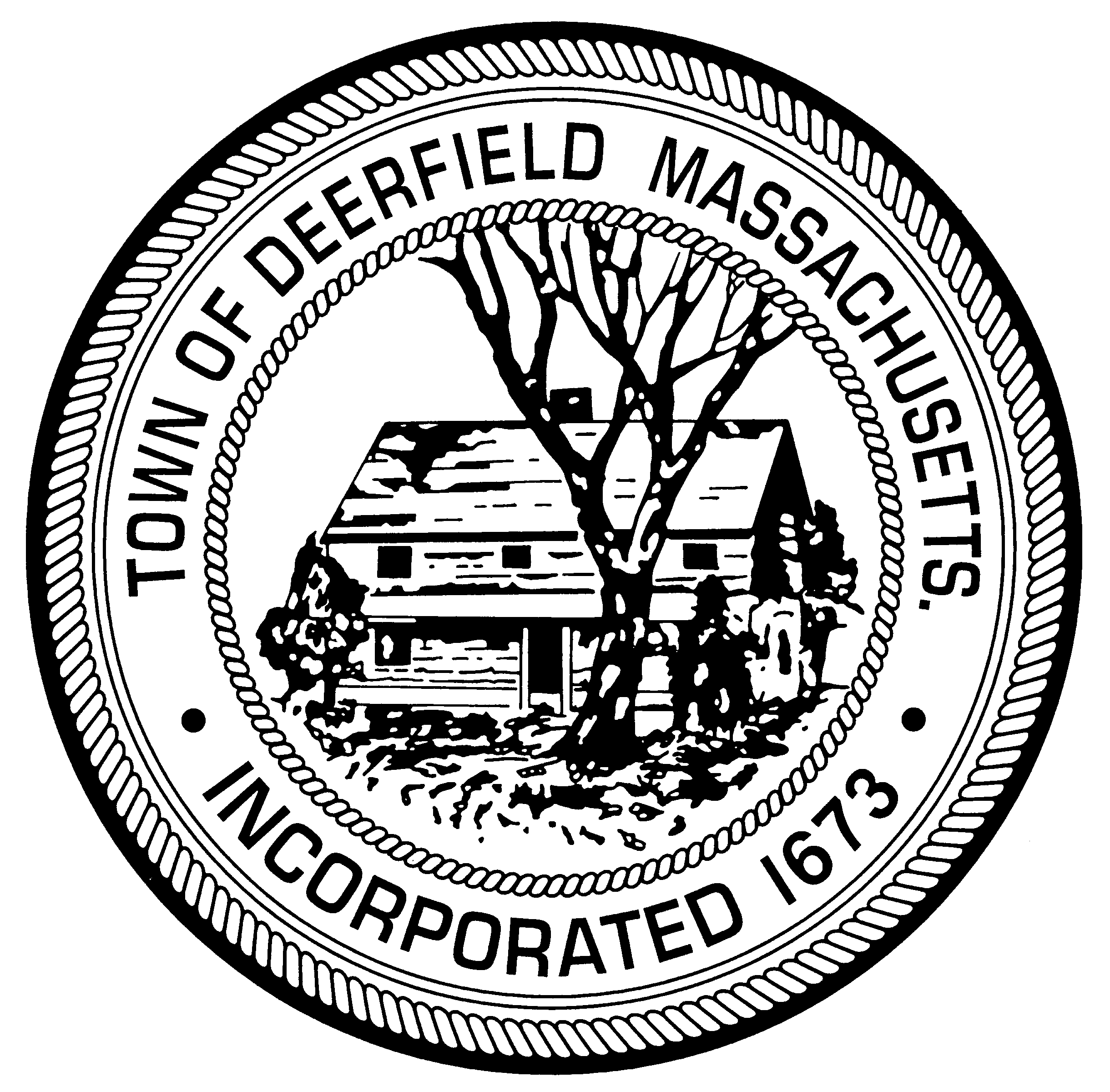 Town of DeerfieldMeeting NoticeDeerfield Municipal Offices8 Conway StreetSouth Deerfield, MA  01373Ph: 413-665-1400Fax: 413-665-1411 